In the High Court of JusticeFamily Division			Case No: [Case number][The Child Abduction and Custody Act 1985 incorporating the 1980 Hague Convention on the Civil Aspects of International Child Abduction] /[Council Regulation (EC) No 2201/2003] /[Senior Courts Act 1981] /[The 1996 Hague Convention on Jurisdiction, Applicable Law, Recognition and Enforcement and Cooperation in Respect of Parental Responsibility and Measures for the Protection of Children](delete or adapt as appropriate)The child[ren][Name of child]	[Girl] / [Boy]	[dob dd/mm/yy][Name of child]	[Girl] / [Boy]	[dob dd/mm/yy]After hearing [name the advocate(s) who appeared]ORDER MADE BY [NAME OF JUDGE] ON [DATE] SITTING IN [OPEN COURT] / [PRIVATE]IMPORTANT WARNING TO [RESPONDENT NAME] OF [RESPONDENT ADDRESS] If you [respondent name] disobey this order you may be held to be in contempt of court and may be imprisoned, fined or have your assets seized.If any other person who knows of this order and does anything which helps or permits you [respondent name] to breach the terms of this order they may be held to be in contempt of court and may be imprisoned, fined or have their assets seized.You [respondent name] have the following legal rights:to seek legal advice. This right does not entitle you to disobey any part of this order until you have sought legal advice;to require the applicant’s solicitors, namely [applicant firm name], [applicant firm address], [applicant solicitor] to provide you with a copy of any application form(s), affidavit(s), note of the hearing and a note of oral evidence referred to in paragraph [para number] (below);to apply, whether by counsel or solicitor or in person, to the Urgent Applications’ Judge at the Royal Courts of Justice, Strand, London, if practicable after giving notice to the applicant’s solicitors and to the court, for an order discharging or varying any part of this order. This right does not entitle you to disobey any part of this order until your application has been heard;if you do not speak or understand English adequately, to have an interpreter present in court at public expense in order to assist you at the hearing of any application relating to this order.The partiesThe applicant is [applicant name] who [attended] / [did not attend] court today.The respondent is [respondent name] who [attended] / [did not attend] court today.(specify any additional respondents)(specify if any adult party acts by a litigation friend)Recitals[Set out documents read by the judge and/or evidence heard][Set out reasons as to why the application was not made on notice to the respondent]IT IS ORDERED THAT:[Respondent name] shall forthwith and by no later than [time and date] hand over the child[ren] to [the applicant] / [insert third party].The application shall be adjourned and relisted for further directions before a High Court Judge sitting in the Family Division at [the Royal Courts of Justice, The Strand, London, WC2A 2LL] / [insert other venue and address] at [time] on [date] with a time estimate of [time estimate], at risk, [subject to confirmation] / [confirmed with the Clerk of the Rules].The respondent shall attend the hearing listed above, with legal representatives if so advised.There shall be permission to the respondent to apply to vary or discharge this order on short notice (and if possible 48 hours’ notice) to the applicant’s solicitors [applicant solicitor], [applicant firm name].Costs are reserved.Dated [date]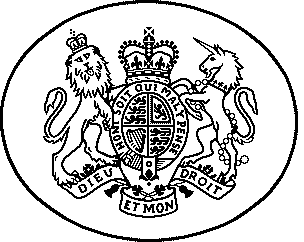 